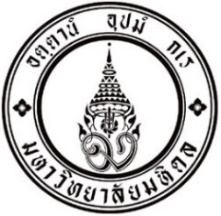    ศูนย์ส่งเสริมการเรียนรู้แบบบูรณาการชีวิต มหาวิทยาลัยมหิดล๙๙๙ ถนนพุทธมณฑลสาย ๔ ตำบลศาลายาอำเภอพุทธมณฑล จังหวัดนครปฐม ๗๓๑๗๐โทร. ๐ ๒๘๔๙ ๔๕๘๗ โทรสาร ๐ ๒๘๔๙ ๔๕๕๘ที่ อว ๗๘.๐๑๔๔/ วันที่	(ศูนย์ ฯ จะใส่เลขหนังสือให้) มกราคม พ.ศ. ๒๕๖๗ เรื่อง	ขอความอนุเคราะห์ให้นักศึกษา (ระบุสิ่งที่ต้องการขอ) เรียน	(ระบุชื่อผู้รับ/ตำแหน่งของผู้บริหารหน่วยงานที่ต้องการขอความอนุเคราะห์)สิ่งที่ส่งมาด้วย	โครงงาน เรื่อง “(ระบุชื่อโครงงาน)”ด้วย มหาวิทยาลัยมหิดลได้จัดการเรียนการสอนรายวิชา มมศท ๑๐๐ การศึกษาทั่วไปเพื่อการพัฒนามนุษย์ เป็นรายวิชาแกนในหมวดวิชาศึกษาทั่วไปให้แก่นักศึกษาระดับปริญญาตรี ชั้นปีที่ ๑ 
(หลักสูตรไทย) โดยกำหนดให้นักศึกษาทำโครงงานกลุ่มที่ประยุกต์ใช้ความรู้ให้เกิดประโยชน์แก่สังคมส่วนรวมในรูปแบบต่าง ๆ เช่น การศึกษาปัญหาและเสนอแนวทางแก้ไข การให้ความรู้ การบำเพ็ญประโยชน์ เป็นต้นในปีการศึกษา ๒๕๖๖ นักศึกษากลุ่ม XXX ได้เสนอโครงงาน เรื่อง “(ระบุชื่อโครงงาน)” 
มีวัตถุประสงค์เพื่อ (ระบุวัตถุประสงค์ของโครงการ) ดังมีรายละเอียดตามเอกสารที่แนบมาพร้อมนี้ มหาวิทยาลัยเล็งเห็นว่าโครงงานดังกล่าวเป็นประโยชน์แก่  (ชุมชน/หน่วยงาน ระบุผู้ที่คาดว่าจะได้รับประโยชน์) และมีส่วนสำคัญยิ่งในการพัฒนาคุณลักษณะบัณฑิตที่พึงประสงค์ให้แก่นักศึกษา จึงขอความอนุเคราะห์ให้นักศึกษากลุ่มดังกล่าว ซึ่งมี นาย/นางสาว.......... (หมายเลขโทรศัพท์ ...............) เป็นประธานกลุ่ม พร้อมด้วยสมาชิก จำนวนทั้งสิ้น ..... คน  (ระบุสิ่งที่จะขอความอนุเคราะห์) ในวัน........... เวลา................. (ระบุวันและเวลาที่ขอความอนุเคราะห์) มหาวิทยาลัยหวังเป็นอย่างยิ่งว่าจะได้รับความอนุเคราะห์จากท่าน และขอขอบพระคุณล่วงหน้ามา ณ โอกาสนี้ขอแสดงความนับถือ(รองศาสตราจารย์ ดร. เภสัชกรเนติ สุขสมบูรณ์)รองอธิการบดีฝ่ายการศึกษา   ศูนย์ส่งเสริมการเรียนรู้แบบบูรณาการชีวิต มหาวิทยาลัยมหิดล๙๙๙ ถนนพุทธมณฑลสาย ๔ ตำบลศาลายาอำเภอพุทธมณฑล จังหวัดนครปฐม ๗๓๑๗๐โทร. ๐ ๒๘๔๙ ๔๕๘๗ โทรสาร ๐ ๒๘๔๙ ๔๕๕๘ที่ อว ๗๘.๐๑๔๔/ วันที่		มกราคม พ.ศ. ๒๕๖๗ เรื่อง	ขอความอนุเคราะห์ให้นักศึกษาทำกิจกรรมในพื้นที่ เรียน	ผู้อำนวยการโรงเรียนวัดวาอารามสิ่งที่ส่งมาด้วย	โครงงาน เรื่อง  “โครงการพัฒนาสื่อเพื่อการศึกษา”ด้วย มหาวิทยาลัยมหิดลได้จัดการเรียนการสอนรายวิชา มมศท ๑๐๐ การศึกษาทั่วไปเพื่อการพัฒนามนุษย์ เป็นรายวิชาแกนในหมวดวิชาศึกษาทั่วไปให้แก่นักศึกษาระดับปริญญาตรี ชั้นปีที่ ๑ (หลักสูตรไทย) โดยกำหนดให้นักศึกษาทำโครงงานกลุ่มที่ประยุกต์ใช้ความรู้ให้เกิดประโยชน์แก่สังคมส่วนรวมในรูปแบบต่าง ๆ เช่น การศึกษาปัญหาและเสนอแนวทางแก้ไข การให้ความรู้ การบำเพ็ญประโยชน์ เป็นต้นในปีการศึกษา ๒๕๖๖ นักศึกษากลุ่ม XXX ได้เสนอโครงงาน เรื่อง “โครงการพัฒนาสื่อเพื่อการศึกษา” มีวัตถุประสงค์เพื่อเสริมสร้างความรู้ความเข้าใจเรื่องโรคหัดให้แก่นักเรียนชั้นประถมศึกษา ปีที่ ๑ – ๓ โรงเรียนวัดวาอารามจำนวนประมาณ ๑๐๐ คน ดังมีรายละเอียดตามเอกสารที่แนบมาพร้อมนี้ มหาวิทยาลัยเล็งเห็นว่าโครงงานดังกล่าวจะเป็นประโยชน์แก่หน่วยงานของท่าน
และมีส่วนสำคัญยิ่งในการพัฒนาคุณลักษณะบัณฑิตที่พึงประสงค์ให้แก่นักศึกษา จึงขอความอนุเคราะห์
ให้นักศึกษากลุ่มดังกล่าว ซึ่งมี นายศึกษา ทั่วไป (หมายเลขโทรศัพท์ ๐๘๐-๐๐๐-๐๐๐๐)
เป็นประธานกลุ่ม พร้อมด้วยสมาชิก จำนวนทั้งสิ้น ๓ คน เข้าทำกิจกรรมในพื้นที่โรงเรียนวัดวาอารามและบันทึกภาพขณะทำกิจกรรมภายในโรงเรียนเพื่อประกอบการทำรายงาน ในวันพุธที่ ๓๑ มกราคม พ.ศ. ๒๕๖๗  เวลา 
๑๓.๐๐ – ๑๓.๓๐ น.มหาวิทยาลัยหวังเป็นอย่างยิ่งว่าจะได้รับความอนุเคราะห์จากท่าน และขอขอบพระคุณล่วงหน้ามา ณ โอกาสนี้ขอแสดงความนับถือ(รองศาสตราจารย์ ดร. เภสัชกรเนติ สุขสมบูรณ์)รองอธิการบดีฝ่ายการศึกษา   ศูนย์ส่งเสริมการเรียนรู้แบบบูรณาการชีวิต มหาวิทยาลัยมหิดล๙๙๙ ถนนพุทธมณฑลสาย ๔ ตำบลศาลายาอำเภอพุทธมณฑล จังหวัดนครปฐม ๗๓๑๗๐โทร. ๐ ๒๘๔๙ ๔๕๘๗ โทรสาร ๐ ๒๘๔๙ ๔๕๕๘ที่ อว ๗๘.๐๑๔๔/ วันที่		มกราคม พ.ศ. ๒๕๖๗ เรื่อง	ขอความอนุเคราะห์ให้นักศึกษาทำกิจกรรมในพื้นที่ เรียน	ผู้อำนวยการโรงเรียนศึกษาทั่วไปสิ่งที่ส่งมาด้วย	โครงงาน เรื่อง  “แนะแนว แนะนำ”  ด้วย มหาวิทยาลัยมหิดลได้จัดการเรียนการสอนรายวิชา มมศท ๑๐๐ การศึกษาทั่วไปเพื่อการพัฒนามนุษย์ เป็นรายวิชาแกนในหมวดวิชาศึกษาทั่วไปให้แก่นักศึกษาระดับปริญญาตรี ชั้นปีที่ ๑ (หลักสูตรไทย) โดยกำหนดให้นักศึกษาทำโครงงานกลุ่มที่ประยุกต์ใช้ความรู้ให้เกิดประโยชน์แก่สังคมส่วนรวมในรูปแบบต่าง ๆ เช่น การศึกษาปัญหาและเสนอแนวทางแก้ไข การให้ความรู้ การบำเพ็ญประโยชน์ เป็นต้นในปีการศึกษา ๒๕๖๖ นักศึกษากลุ่ม XX ได้เสนอโครงงาน เรื่อง “แนะแนว แนะนำ” 
โดยมีวัตถุประสงค์เพื่อให้ความรู้เกี่ยวกับการเตรียมตัวสอบเข้ามหาวิทยาลัยแก่นักเรียนระดับชั้นมัธยมศึกษาตอนปลาย โรงเรียนศึกษาทั่วไป ดังมีรายละเอียดตามเอกสารที่แนบมาพร้อมนี้มหาวิทยาลัยเล็งเห็นว่าโครงงานดังกล่าวจะเป็นประโยชน์แก่หน่วยงานของท่าน
และมีส่วนสำคัญยิ่งในการพัฒนาคุณลักษณะบัณฑิตที่พึงประสงค์ให้แก่นักศึกษา จึงขอความอนุเคราะห์
ให้นักศึกษากลุ่มดังกล่าว ซึ่งมี นางสาวพัฒนา มนุษย์ (หมายเลขโทรศัพท์ ๐๘๐-๐๐๐-๐๐๐๐) 
เป็นประธานกลุ่ม พร้อมด้วยสมาชิก จำนวนทั้งสิ้น ๑๑ คน เข้าทำกิจกรรมในพื้นที่ของโรงเรียน และบันทึกภาพขณะทำกิจกรรมเพื่อประกอบการทำรายงาน ในวันพุธที่ ๗ กุมภาพันธ์ พ.ศ. ๒๕๖๗ เวลา ๑๓.๐๐ - ๑๕.๕๐ น.มหาวิทยาลัยหวังเป็นอย่างยิ่งว่าจะได้รับความอนุเคราะห์จากท่าน และขอขอบพระคุณล่วงหน้ามา ณ โอกาสนี้ขอแสดงความนับถือ(รองศาสตราจารย์ ดร. เภสัชกรเนติ สุขสมบูรณ์)รองอธิการบดีฝ่ายการศึกษา